ЧЕРКАСЬКА ОБЛАСНА РАДАГОЛОВАР О З П О Р Я Д Ж Е Н Н Я07.09.2020                                                                                        № 362-рПро нагородження Почесноюграмотою Черкаської обласної радиВідповідно до статті 55 Закону України «Про місцеве самоврядування
в Україні», рішення обласної ради від 25.03.2016 № 4-32/VІІ «Про Почесну грамоту Черкаської обласної ради» (зі змінами):1. Нагородити Почесною грамотою Черкаської обласної ради:за вагомий особистий внесок у справу попередження та ліквідації наслідків надзвичайних ситуацій техногенного і природного характеру, особисту мужність, самовідданість, високий професіоналізм та з нагоди
Дня рятівника:за вагомий особистий внесок у розвиток волонтерського руху та активну життєву позицію2. Контроль за виконанням розпорядження покласти на керівника секретаріату обласної ради ПАНІЩЕВА Б.Є. та організаційний відділ виконавчого апарату обласної ради.Голова									А. ПІДГОРНИЙБИНДАСАІгоря Олександровича–головного інспектора Черкаського міськрайонного відділу Управління ДСНС України у Черкаській області, майора служби цивільного захисту;головного інспектора Черкаського міськрайонного відділу Управління ДСНС України у Черкаській області, майора служби цивільного захисту;ГРИНЬКАЮрія Миколайовича–начальника 3 державної пожежно-рятувальної частини 2 державного пожежно-рятувального загону Управління ДСНС України у Черкаській області, підполковника служби цивільного захисту;начальника 3 державної пожежно-рятувальної частини 2 державного пожежно-рятувального загону Управління ДСНС України у Черкаській області, підполковника служби цивільного захисту;РОЗДОРОЖНОГОМиколу Дмитровича–водія 1 державної пожежно-рятувальної частини 2 державного пожежно-рятувального загону Управління ДСНС України у Черкаській області, старшого прапорщика служби цивільного захисту;ШКОНДІНАВіталія Вікторовича–командира відділення – водія 1 державної пожежно-рятувальної частини 2 державного пожежно-рятувального загону Управління ДСНС України у Черкаській області, старшого прапорщика служби цивільного захисту;МАРЧЕНКАВіктора Федоровича–голову Черкаської міської громадської    організації ветеранів.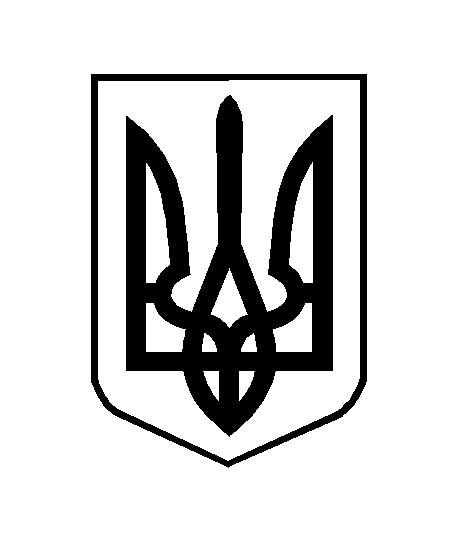 